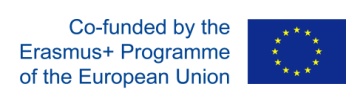 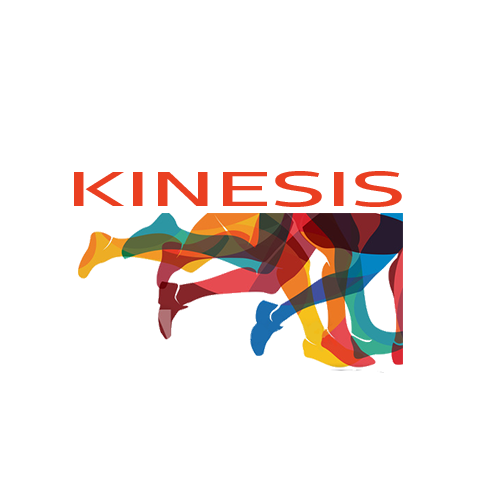 IO3 module 1Appendix to Trainers’ workbook forTraining Course for Physical Education Teachers at SchoolsTHE CONCEPT AND BEHAVIOUR CHARACTERISTICOF CHILDREN FROM VULNERABLE GROUPSQUIZZprepared byZavod APGA, SI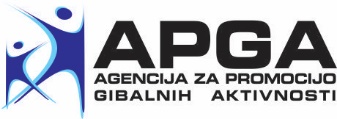 april, 2021Please mark the right answer. There can be one correct answer, two , all or none. Time 10 minutes.Criterium:Score: 29 pts0 - 14 correct answers = not pass15-22 correct answers = good23-29 correct answers = excellentWhat is vulnerability? The potential to suffer harm or loss Characteristics and circumstances that cause loss Inability to withstand the effects of a hostile environmentName three examples of vulnerable group in today’s worlds mentioned in Universal Declaration of Human Rights (UDHR).What are 4 main types of vulnerability?What is common to all types of vulnerability? Multi-dimensional (e.g., physical, social, economic, environmental…) It affects only poor people Dynamic (vulnerability changes over time) It is only present in low economy countriesWhy are young people, especially adolescence, more susceptible to vulnerability? This is a period of accelerated maturation and social transition It is a time of identity formation when young people experience rapid physical, sexual, social, and emotional change It is a time when young people are curious and can get into trouble position Name three factors that influence youth vulnerabilityWhat are prevalent causes for young people vulnerabilities? Poverty Immigrant background Curiosity Lack of education  Lack of opportunitiesMark behaviour typical for persons that might be vulnerable Difficulties at school, often displayed through truancy, or attention difficulties Very popular among schoolmates Lacking friends from the same age group Aggressive behaviour Calm and relaxed Self-harming Depression, Anxiety Socially hyperactiveName three skills that are needed to deal with vulnerable persons?Why dealing with vulnerable people is important to you?Correct answersWhat is vulnerability? 3pts The potential to suffer harm or loss Characteristics and circumstances that cause loss Inability to withstand the effects of a hostile environmentName three examples of vulnerable group in today’s worlds mentioned in Universal Declaration of Human Rights (UDHR). 3ptswomen and girlschildren and youthrefugeesinternally displaced personsstateless personsnational minoritiesindigenous peoples migrant workersdisabled personselderly personslesbian, gay and transgender peopleWhat are 4 main types of vulnerability? 4pts Social Physical Economic EnviromentalWhat is common to all types of vulnerability? 2pts Multi-dimensional (e.g., physical, social, economic, environmental…) It affects only poor people Dynamic (vulnerability changes over time) It is only present in low economy countriesWhy are young people, especially adolescence, more susceptible to vulnerability? 2pts This is a period of accelerated maturation and social transition It is a time of identity formation when young people experience rapid physical, sexual, social, and emotional change It is a time when young people are curious and can get into trouble position Name three factors/aspects that influence youth vulnerability. 3 ptsFamilySchoolPeersSocietyEmotional aspectsMaterial aspectSocial aspectIndividualWhat are prevalent causes for young people vulnerabilities? 4 pts Poverty Immigrant background Curiosity Lack of education  Lack of opportunitiesMark behaviour typical for persons that might be vulnerable. 5pts Difficulties at school, often displayed through truancy, or attention difficulties Very popular among schoolmates Lacking friends from the same age group Aggressive behaviour Calm and relaxed Self-harming Depression, Anxiety Socially hyperactiveName three skills that are needed to deal with vulnerable persons? 3ptsEmpathyHonestyListeningNonverbal communicationConflict resolutionWhy dealing with vulnerable people is important to you?individual answer